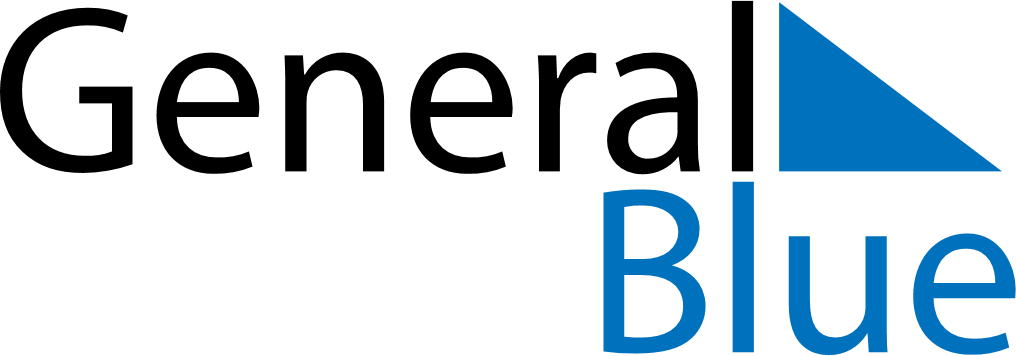 October 2026October 2026October 2026October 2026LesothoLesothoLesothoSundayMondayTuesdayWednesdayThursdayFridayFridaySaturday1223456789910Independence Day111213141516161718192021222323242526272829303031